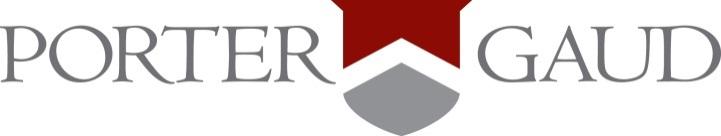 Lower School Suggested Uniform Buying Guide 2020-2021For Girls3-4 Polo shirts (must include at least one white polo or peter-pan collar polo for dress uniform)3 skirts or shorts or pants (in khaki or gray) – any combination or 3 of same 1 plaid skirt or jumper (for dress uniform)Tip: In the colder months, many girls wear black or gray leggings under their uniform skirtsTip: The plaid skirt runs typically runs shorter than expected2 PE Shirts 2 PE Skorts or PE shortsTip: The Black PE skort for girls is a great alternative to the PE shorts for girls. 1 PE pant 1 Fleece1 sweaterFor Boys3-4 polo shirts (must include at least one white polo for dress uniform)3 pairs of khaki shorts 1 pair of khaki pants1 belt2 PE Shirts2 PE Shorts 1 PE pant FleeceSweaterNote for boys and girls: ** Khaki pants and shorts may be purchased at places other than Land’s End but must be classic cut cotton or poly/cotton.  Cargo pants, work pants, khaki colored jeans are not appropriate**